KEITH A. JOHNSON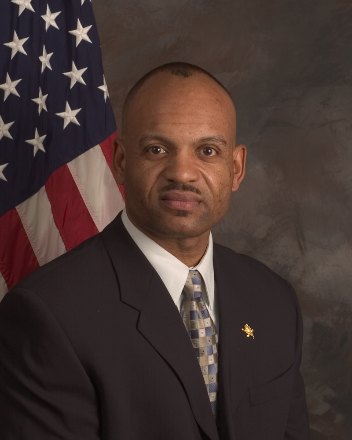 Supervisory Special AgentFederal Bureau of Investigation Keith A. Johnson was a Supervisory Special Agent with the Federal Bureau of Investigation (FBI) with more than 20 years of service.  Prior to coming into the FBI, Mr. Johnson served in the United States Air Force as a Master Sergeant for 14 years as an Air Traffic Controller.  Mr. Johnson had the distinction of being dual rated in both control tower and radar approach control operations. After a successful career in the Air Force, Mr. Johnson joined the FBI in 1996.   His first assignment was Dallas, Texas where he was assigned to the Gang Organized Crime Squad and the Cyber Squad.  He has successfully worked several major investigations to include Title 3s, Organized Crime Drug Task Force investigations and numerous Cyber investigations.  In 2005, Mr. Johnson was promoted to a supervisor and transferred to FBI Headquarters where he was the Program Manager in the Security Division’s Enterprise Security Operations Center.  His job function was overseeing security operations for the FBI’s 56 field offices and investigations of the FBI’s IT infrastructure both internal and external.  In 2007, Mr. Johnson was transferred to the Chicago Division where he was assigned as the Director of the Regional Computer Forensic Laboratory.  As the director of the laboratory, Mr. Johnson oversaw all forensic digital media investigations for the Chicago office as well as participating state, federal and local law enforcement agencies.   During his tenure overseeing the laboratory, Mr. Johnson’s laboratory was bestowed the highly coveted American Society of Crime Laboratory Directors Accreditation for adherence to strict forensic principles in processing digital media and dedication to providing excellence in forensic science through leadership and innovation.  Of noteworthy distinction was his laboratory’s accomplishment in the investigation of the former Illinois governor, Robert Blagojevich.  In 2010, Mr. Johnson returned to FBI headquarters in the Directorate of Intelligence as Program Manager in the Fusion Center Integration Unit.  Mr. Johnson oversaw all aspects in the relationship between the FBI and Fusion Centers ensuring a positive collaborative relationship in intelligence and information sharing.      In 2012, Mr. Johnson received his last promotion to the Inspection Division and was designated an Assistant Inspector Team Leader.  Mr. Johnson oversaw and conducted inspections of the FBI’s 56 field offices as needed ensuring their compliance with applicable policies and procedures.  Mr. Johnson also conducted special inspections to include shooting investigations involving FBI Agents in the performance of their duties and employee disciplinary inquires. In May 2016, Mr. Johnson retired from the FBI and was immediately hired to the Presidential Transition Team as a Security Specialist within the FBI’s Security Division.   His current duties consist of conducting background investigations for prospective nominees to White House and Congressional positions.   